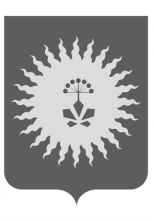 АДМИНИСТРАЦИЯ АНУЧИНСКОГО МУНИЦИПАЛЬНОГО ОКРУГАПРИМОРСКОГО КРАЯП О С Т А Н О В Л Е Н И Е 03.11.2022                                         с.Анучино                                   № 969-па               О внесении изменений в муниципальную программу«Об энергосбережении и повышении энергетической эффективности на территории Анучинского муниципального округа» на 2020-2024 годы, утвержденную постановлением Анучинского муниципального района от 30.09.2019 № 545    	В соответствии с п. 4.2 « Порядка принятия решений о разработке муниципальных программ, их формирования, реализации и оценки эффективности в Анучинском муниципальном районе», утвержденного постановлением администрации Анучинского муниципального района от 27.12.2018 № 665, Уставом Анучинского муниципального округа Приморского края, администрация Анучинского муниципального округа Приморского краяПОСТАНОВЛЯЕТ:1.Внести в паспорт муниципальной программы «Об энергосбережении и повышении энергетической эффективности на территории Анучинского муниципального округа» на 2020-2024 годы, утвержденной постановлением Анучинского муниципального района от 30.09.2019 № 545 следующие изменения:1.1. Раздел «Объем средств бюджета Анучинского муниципального округа Приморского края на финансирование муниципальной программы и прогнозная оценка привлекаемых на реализацию ее целей средств федерального, краевого бюджетов» читать в следующей редакции,объем средств бюджетных ассигнований на реализацию программы составляет 3 885,0 тыс. рублей, в том числе: 2020 год – 1 120,00 тыс. рублей;2021 год – 1 135,00 тыс. рублей;2022 год –    630,00 тыс. рублей;2023 год –    500,0 тыс. рублей;2024 год –    500,0 тыс. рублей.Прогнозная оценка средств, привлекаемых на реализацию целей программы из краевого бюджета, составляет 0,0  тыс. рублей, в том числе:2020 год – 0,0  тыс. рублей;2021 год – 0,0 тыс. рублей;2022 год– 0,0 тыс. рублей;2023год – 0,0 тыс. рублей;2024 год – 0,0 тыс. рублей1.2. Приложение № 3 «Информация о ресурсном обеспечении муниципальной программы за счет средств бюджета Анучинского муниципального округа Приморского края и прогнозная оценка привлекаемых на реализацию ее целей средств федерального бюджета, краевого бюджета «Об энергосбережении и повышении энергетической эффективности на территории Анучинского муниципального округа» на 2020-2024 годы» читать в новой редакции (прилагается).2.Общему отделу администрации Анучинского муниципального округа Приморского края (Бурдейной) опубликовать постановление в средствах массовой информации и разместить на официальном сайте администрации Анучинского муниципального округа Приморского края в информационно-телекоммуникационной сети Интернет.3. Настоящее постановление вступает в силу со дня его опубликования.4. Контроль за исполнением настоящего постановления оставляю за собой.Глава Анучинского муниципального округа                                                                  С.А. ПонуровскийПриложение № 3к постановлениюот«03.11»2022г.№969-паИнформацияо ресурсном обеспечении муниципальной программы за счет средств бюджета Анучинского муниципального округа Приморского края и прогнозная оценка привлекаемых на реализацию ее целей средств федерального бюджета, краевого бюджета «Об энергосбережении и повышении энергетической эффективности на территории Анучинского муниципального округа» на 2020-2024 годы  (наименование муниципальной программы)<*> - главный распорядитель бюджетных средств.№ п/пНаименование подпрограммы, основного мероприятия подпрограммы, отдельного мероприятия программыОтветственный исполнитель, соисполнитель/ГРБС <*> основного мероприятия подпрограммы, отдельного мероприятия программыИсточник ресурсного обеспеченияКод бюджетной классификацииКод бюджетной классификацииКод бюджетной классификацииКод бюджетной классификацииОценка расходовОценка расходовОценка расходовОценка расходовОценка расходов№ п/пНаименование подпрограммы, основного мероприятия подпрограммы, отдельного мероприятия программыОтветственный исполнитель, соисполнитель/ГРБС <*> основного мероприятия подпрограммы, отдельного мероприятия программыИсточник ресурсного обеспеченияГРБСРз ПрЦСРВРочередной финансовый год (2020)первый год планового периода (2021)второй год планового периода (2022)третий год планового периода (2023)четвертый год планового периода (2024)123456789101112131.Установка приборов учета ресурсовОтдел жизнеобеспечения администрации Анучинского муниципального округа; КУ МОУО Анучинского муниципального округавсего90012001205802440,0358,5510,00,00,01.Установка приборов учета ресурсовОтдел жизнеобеспечения администрации Анучинского муниципального округа; КУ МОУО Анучинского муниципального округабюджет Анучинского муниципального округа90012001205802440,0358,5510,00,00,02.Утепление зданийОтдел жизнеобеспечения администрации Анучинского муниципального округа; КУ МОУО Анучинского муниципального округавсего90007031200120590244750,719190,00,00,00,02.Утепление зданийОтдел жизнеобеспечения администрации Анучинского муниципального округа; КУ МОУО Анучинского муниципального округабюджет Анучинского муниципального округа90007031200120590244750,719190,0630,000,00,03.Замена котельного оборудования на энергоэффективноеОтдел жизнеобеспечения администрации Анучинского муниципального округа; КУ МОУО Анучинского муниципального округавсего90012001206002440,00,00,00,00,03.Замена котельного оборудования на энергоэффективноеОтдел жизнеобеспечения администрации Анучинского муниципального округа; КУ МОУО Анучинского муниципального округабюджет Анучинского муниципального округа90012001206002440,00,00,00,00,04.Строительство котельных с использованием энергоэффективного оборудованияОтдел жизнеобеспечения администрации Анучинского муниципального округа; КУ МОУО Анучинского муниципального округавсего90012001206102440,00,00,00,00,04.Строительство котельных с использованием энергоэффективного оборудованияОтдел жизнеобеспечения администрации Анучинского муниципального округа; КУ МОУО Анучинского муниципального округабюджет Анучинского муниципального округа90012001206102440,00,00,00,00,05.Проведение энергетических обследованийОтдел жизнеобеспечения администрации Анучинского муниципального округа; КУ МОУО Анучинского муниципального округавсего9002440,00,00,00,00,05.Проведение энергетических обследованийОтдел жизнеобеспечения администрации Анучинского муниципального округа; КУ МОУО Анучинского муниципального округабюджет Анучинского муниципального округа9002440,00,00,00,00,06.Ремонт сетей и внутренних систем теплоснабженияОтдел жизнеобеспечения администрации Анучинского муниципального округа; КУ МОУО Анучинского муниципального округавсего90001131200120620244369,28081776,4490,00500,0500,06.Ремонт сетей и внутренних систем теплоснабженияОтдел жизнеобеспечения администрации Анучинского муниципального округа; КУ МОУО Анучинского муниципального округабюджет Анучинского муниципального округа90001131200120620244369,28081776,4490,00500,0500,0Итого:Итого:Итого:1120,001 135,00630,00500,00500,00